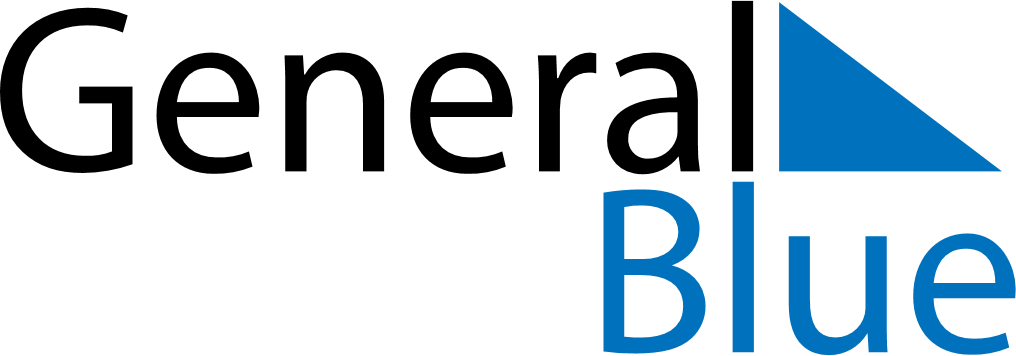 Q4 of 2027Q4 of 2027Q4 of 2027Q4 of 2027Q4 of 2027October 2027October 2027October 2027October 2027October 2027October 2027October 2027October 2027SundayMondayTuesdayTuesdayWednesdayThursdayFridaySaturday123455678910111212131415161718191920212223242526262728293031November 2027November 2027November 2027November 2027November 2027November 2027November 2027November 2027SundayMondayTuesdayTuesdayWednesdayThursdayFridaySaturday12234567899101112131415161617181920212223232425262728293030December 2027December 2027December 2027December 2027December 2027December 2027December 2027December 2027SundayMondayTuesdayTuesdayWednesdayThursdayFridaySaturday123456778910111213141415161718192021212223242526272828293031